§1731.  ProcedureAn association may, at any regular or special meeting legally called, be directed to dissolve by a vote of 2/3 of the entire membership. By a vote of a majority of the members voting, 3 of their number shall be designated as trustees, who shall, on behalf of the association and within a time fixed in their designation or within any extension thereof, liquidate its assets and shall distribute them in the manner set forth in this section. In case of any dissolution of an association, its assets shall be distributed in the following manner and order:1.  Paying debts and expenses.  By paying its debts and expenses;2.  Amounts paid by members.  By returning to the members the par value of their shares or of their membership certificates, returning to the subscribers the amounts paid on their subscriptions and returning to the patrons the amount of savings returns credited to their accounts toward the purchase of shares or membership certificates; and3.  Paying patrons or giving to nonprofit associations.  By distributing any surplus in either or both of the following ways as the articles may provide:A.  Among those patrons who have been members or subscribers at any time during the past 6 years, on the basis of their patronage during that period; orB.  As a gift to any consumers' cooperatives association or other nonprofit enterprise which may be designated in the articles.The State of Maine claims a copyright in its codified statutes. If you intend to republish this material, we require that you include the following disclaimer in your publication:All copyrights and other rights to statutory text are reserved by the State of Maine. The text included in this publication reflects changes made through the First Regular and First Special Session of the 131st Maine Legislature and is current through November 1. 2023
                    . The text is subject to change without notice. It is a version that has not been officially certified by the Secretary of State. Refer to the Maine Revised Statutes Annotated and supplements for certified text.
                The Office of the Revisor of Statutes also requests that you send us one copy of any statutory publication you may produce. Our goal is not to restrict publishing activity, but to keep track of who is publishing what, to identify any needless duplication and to preserve the State's copyright rights.PLEASE NOTE: The Revisor's Office cannot perform research for or provide legal advice or interpretation of Maine law to the public. If you need legal assistance, please contact a qualified attorney.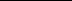 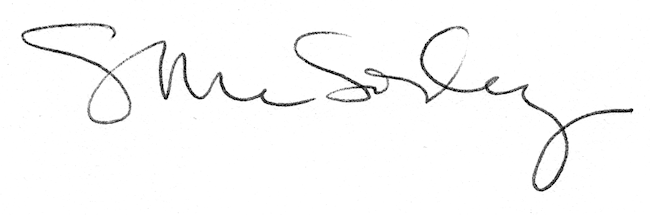 